Об обеспечении подготовки объектов жилищно-коммунального хозяйства и социальной сферы Шумерлинского муниципального округа к работе в осенне-зимний период 2023/2024 годов      В соответствии с Федеральным законом от 27.07.2010 № 190-ФЗ «О теплоснабжении», приказом Министерства энергетики Российской Федерации от 12.03.2013 № 103 «Об утверждении Правил оценки готовности к отопительному периоду», в целях своевременной и качественной подготовки объектов жилищно-коммунального хозяйства и социальной сферы Шумерлинского муниципального округа к работе в осенне-зимний период 2023/2024 годов администрация Шумерлинского муниципального округа п о с т а н о в л я е т:           1. Утвердить План мероприятий («дорожную карту») по подготовке объектов жилищно - коммунального хозяйства и социальной сферы Шумерлинского муниципального округа к работе в осенне-зимний период 2023/2024 годов согласно приложению № 1.	2. Рекомендовать руководителям организаций жилищно-коммунального хозяйства, бюджетных учреждений Шумерлинского муниципального округа обеспечить выполнение утвержденного плана мероприятий Шумерлинского муниципального округа по подготовке объектов жилищно - коммунального хозяйства и социальной сферы к работе в осенне-зимний период 2023/2024 годов.  3. Утвердить перечень основных мероприятий по подготовке к отопительному периоду 2023-2024 годов согласно приложению №2.            4. Настоящее постановление подлежит опубликованию в периодическом печатном издании «Вестник Шумерлинского муниципального округа» и размещению на официальном сайте Шумерлинского муниципального округа в информационно – телекоммуникационной сети «Интернет».           5. Контроль за исполнением настоящего постановления возложить на первого заместителя главы администрации – начальника Управления по благоустройству и развитию территорий администрации Шумерлинского муниципального округа Головина Д.И.Приложение № 1к постановлению администрации                                                                                                                 Шумерлинского муниципального округаот 31.03.2023 № 220ПЛАН мероприятий по подготовке объектов жилищно-коммунального хозяйства и социальной сферы Шумерлинского муниципального округа к работе в осенне-зимний период 2023/2024 годовПриложение № 2к постановлению администрации                                                                                                                         Шумерлинского муниципального округаот 31.03.2023 № 220Перечень основных мероприятий по подготовке к отопительному периоду2023/2024 годовЧĂВАШ  РЕСПУБЛИКИ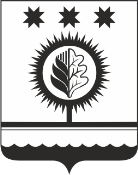 ЧУВАШСКАЯ РЕСПУБЛИКАÇĚМĚРЛЕ МУНИЦИПАЛЛĂОКРУГĔН АДМИНИСТРАЦИЙĚЙЫШĂНУ31.03. 2023 220 № Çěмěрле хулиАДМИНИСТРАЦИЯШУМЕРЛИНСКОГО   МУНИЦИПАЛЬНОГО ОКРУГА ПОСТАНОВЛЕНИЕ31.03.2023 № 220   г. ШумерляВрио главы администрации Шумерлинского муниципального округа Чувашской Республики            Д.И. Головин№ п/пМероприятия Срок исполнения Ответственный исполнитель 1Создание межведомственной комиссии и обеспечение общей координации работ по обеспечению готовности Шумерлинского муниципального округа к работе в осенне-зимний период 2023/2024 годовдо 01 мая 2023 годаОтдел строительства, дорожного хозяйства и ЖКХ Управления по благоустройству и развитию территорий администрации Шумерлинского муниципального округа  2Выполнение установленных объемов капитального ремонта и замены неисправных котлов, ветхих тепловых и водопроводных сетейдо 15 сентября 2023 годаНачальники территориальных отделов Управления по благоустройству и развитию территорий администрации Шумерлинского муниципального округа, руководители организаций ЖКХ (по согласованию)3Выполнение основных мероприятий по подготовке к работе в осенне-зимний период 2023/2024 годов потребителей тепловой энергии до 15 сентября 2023 годаНачальники территориальных отделов Управления по благоустройству и развитию территорий администрации Шумерлинского муниципального округа, руководители организаций ЖКХ (по согласованию)4Выполнение основных мероприятий по подготовке к отопительному периоду 2023/2024 годов теплоснабжающих и теплосетевых организацийдо 15 сентября 2023 годаОтдел строительства, дорожного хозяйства и ЖКХ, начальники территориальных отделов Управления по благоустройству и развитию территорий администрации Шумерлинского муниципального округа, руководители организаций ЖКХ (по согласованию)  5Проведение комиссионной проверки готовности к работе в осенне-зимний период 2023/2024 годов с оформлением паспортов готовности к отопительному периоду в соответствии с Правилами оценки готовности к отопительному периоду, утвержденными приказом  Минэнерго РФ от 12.03.2013  №103: - потребителей тепловой энергиидо 15 сентября 2023 годаМежведомственная комиссия,начальники территориальных отделов Управления по благоустройству и развитию территорий администрации Шумерлинского муниципального округа, руководители организации ЖКХ (по согласованию)- теплоснабжающих и теплосетевых организаций до 1 ноября 2023 годаМежведомственная комиссия,Отдел строительства, дорожного хозяйства и ЖКХ, начальники территориальных отделов Управления по благоустройству и развитию территорий администрации Шумерлинского муниципального округа, руководители организаций ЖКХ (по согласованию)6Получение паспорта готовности муниципального образования к отопительному периоду 2023/2024 годов и представление копии в Минстрой Чувашиидо 15 ноября 2023 годаАдминистрация Шумерлинского муниципального округа7 Осуществление мониторинга текущих платежей и погашения задолженности за потребленные организациями ЖКХ топливно - энергетические ресурсы с представлением информации в Минстрой Чувашии ежемесячно до 18 числа месяца, следующего за отчетнымс 1 октября 2023 года по 30 апреля 2024 годаОтдел строительства, дорожного хозяйства и ЖКХ Управления по благоустройству и развитию территорий администрации Шумерлинского муниципального округа, финансовый отдел администрации Шумерлинского муниципального округа, организации ЖКХ (по согласованию)  8Создание запасов жидкого и твердого топлива в утвержденных объемахдо 1 октября 2023 годаАдминистрация Шумерлинского муниципального округа9Осуществление мониторинга  неснижаемых запасов материально-технических ресурсов в организациях топливно-энергетического комплекса и ЖКХ для оперативного устранения возможных аварийных ситуаций с представлением информации в Минстрой Чувашии ежемесячно до 10 числа месяца, следующего за отчетным с 01 октября 2023 года по 30 апреля 2024 годаОтдел строительства, дорожного хозяйства и ЖКХ, начальники территориальных отделов Управления по благоустройству и развитию территорий администрации Шумерлинского муниципального округа, руководители организаций ЖКХ(по согласованию)10Обеспечение резервирования источников электроснабжения коммунальных отопительных котельных, оснащения объектов резервными автономными источниками питания для их нормального функционирования в условиях чрезвычайных и аварийных ситуаций в с. Юманай и с. Русские Алгашидо 1 октября 2023 годаНачальник Юманайского территориального отделаи начальник Русско-Алгашинского территориального отдела Управления по благоустройству и развитию территорий администрации Шумерлинского муниципального округа, руководители организаций ЖКХ(по согласованию)  11Подготовка источников теплоснабжения к работе на резервных видах топлива в режимах ограничения поставки природного газа при возникновении аварийных ситуаций и в период похолоданий до 1 октября 2023 годаОтдел образования, спорта и молодежной политики администрации Шумерлинского муниципального округа, начальники территориальных отделов Управления по благоустройству и развитию территорий администрации Шумерлинского муниципального округа, руководители организаций ЖКХ(по согласованию) 12Подготовка специальной техники и механизмов организаций ЖКХ к работе в зимних условиях, заготовка в полном объеме против гололедных реагентов до 1 октября 2023 года Отдел строительства, дорожного хозяйства и ЖКХ, начальники территориальных отделов Управления по благоустройству и развитию территорий администрации Шумерлинского муниципального округа, руководители организаций ЖКХ(по согласованию) 13 Работа в круглосуточном режиме объединенных аварийно-диспетчерских служб организаций ЖКХПостоянноРуководители организаций ЖКХ, ЕДДС Шумерлинского муниципального округа 14Проведение учебно-тренировочных занятий по комплексному взаимодействию при ликвидации аварийных ситуаций на объектах топливно-энергетического комплекса, ЖКХ и социальной сферыдо 15 ноября 2023 годаНачальники территориальных отделов Шумерлинского муниципального округа Управления по благоустройству и развитию территорий администрации Шумерлинского муниципального округа, руководители организаций ЖКХ, отдел образования, спорта и молодежной политики администрации Шумерлинского муниципального округа, ЕДДС Шумерлинского муниципального округа15Представление информации о подготовке жилищного фонда к работе в осенне - зимний период 2023/2024 годов:- в Минстрой Чувашииежемесячно 1 и 15 числа в период с 1 июля по 30 сентября 2023 года Отдел строительства, дорожного хозяйства и ЖКХ Управления по благоустройству и развитию территорий администрации Шумерлинского муниципального округа - в Госжилинспекцию Чувашииеженедельно в период с 1 августа по 30 сентября 2023 года Отдел строительства, дорожного хозяйства и ЖКХ Управления по благоустройству и развитию территорий администрации Шумерлинского муниципального округа 16Своевременное представление информации о ходе подготовки ЖКХ к работе в осенне - зимний период, форма  1-ЖКХ (зима) срочная в Минстрой Чувашии ежемесячно 1 числа месяца, следующего за отчетным, в период с 1 июля по 1 ноября 2023 годаОтдел строительства, дорожного хозяйства и ЖКХ Управления по благоустройству и развитию территорий администрации Шумерлинского муниципального округа17Обеспечение ежедневного представления информации о подаче тепла на объекты социальной сферы и жилищного фонда в Минстрой Чувашии со дня начала отопительного сезона до полного подключения объектов теплоснабженияОтдел строительства, дорожного хозяйства и ЖКХ Управления по благоустройству и развитию территорий администрации Шумерлинского муниципального округа, отдел образования, спорта и молодежной политики администрации Шумерлинского муниципального округа№ п/пНаименование мероприятияЕд. из м.ВсегоСрок выполнения1Ревизия запорной арматурышт.50до 20 июня 2023 года2Гидравлическая прессовка отопительных котлов и системы отопления в целомшт.13до 15 августа 2023 года3Измерения сопротивления изоляции между «Ф» и «0».14до 1 сентября 2023 года4Ремонт отопительных печей и дымоходовшт22до 15 сентября 2023 года5Гидравлическая промывка системы теплоснабжениякм.1,5до 15 августа 2023 года